Applicant InformationReferencesPlease list two references; one must be one of your library school faculty members. The second must be a practicum supervisor, faculty member, or current Black Caucus Member (Name, Email, Relationship (i.e. faculty etc.), Phone Number)Disclaimer and SignatureI have read the guidelines and have met all the requirements. I certify that all information on this application is complete and correct. 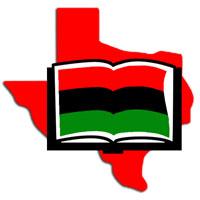 Texas Library Association2019 Black Caucus Conference Stipend ApplicationFull Name:Date:LastFirstM.I.Address:Street AddressApartment/Unit #CityStateZIP CodePhone:EmailName of University you are attending:Please check area of focus (You may check multiple choices)?___Academic___Public___School___Special___OtherFull Name:Relationship:Email:Phone:Full Name:Relationship:Email:Phone:Signature:Date: